TABLA PERIÓDICA 2012TABLA PERIÓDICAEs aquel esquema gráfico, donde se hallan ordenados y clasificados los elementos químicos, de acuerdo a sus propiedades y características.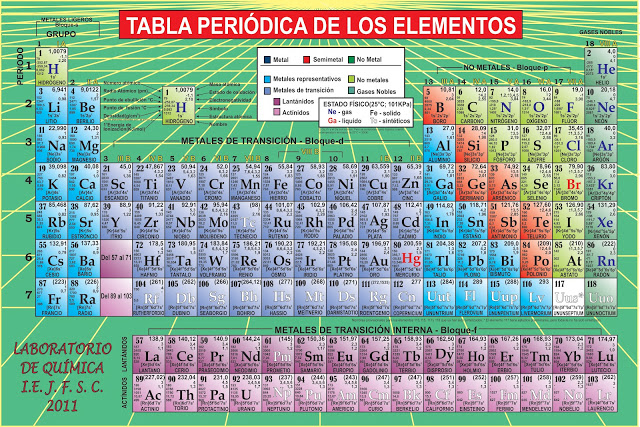                                   
Desarrollo Histórico de la Tabla Periódica  Döbereiner: Agrupó, por primera vez los elementos, de tres en tres (Ley de triadas). Sea la triada “A”, “B”, “C” se cumple: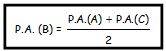   Newlands: Agrupó, los elementos en grupos de 7. Pero con el octavo elemento tenía propiedades similares al primer elemento se e denomino “Ley de las Octavas”.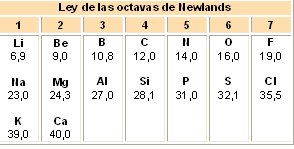   Mendeleiev: Agrupó los elementos químicos, con propiedades similares, en forma creciente al peso atómico. Diseño la primera Tabla Periódica.  Moseley: Diseño la Tabla Periódica actual y ordenó los elementos de acuerdo a sus números atómicos. 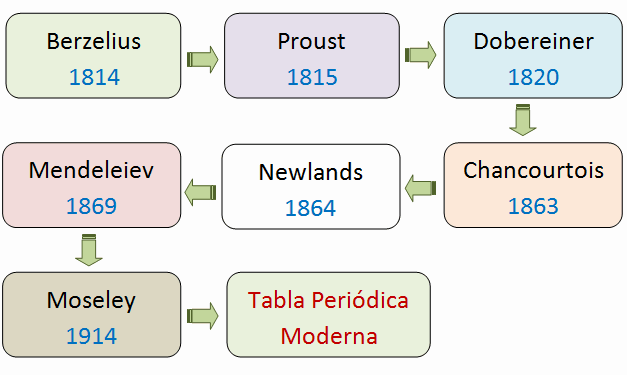 Descripción de la Tabla PeriódicaLos elementos se hallan distribuidos:       En 7 filas denominados Periodos.       En 18 columnas o familias, las cuales se ordenan en grupos: 8 grupos A y 8 grupos B.PERIODOS:     Son las filas horizontales.    Nos indica el último nivel de energía del elemento.    Existen 7 periodos o niveles.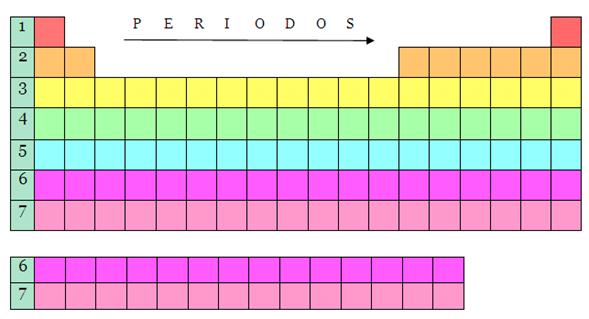 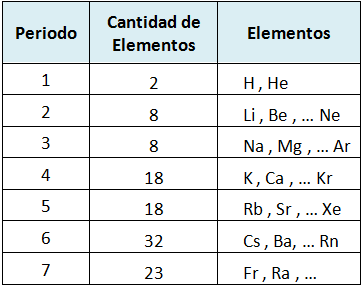 GRUPOS:    Son agrupaciones verticales.    Nos indican que poseen propiedades químicas semejantes debido a que poseen los mismos electrones de valencia.    En la tabla periódica están ordenados en grupos A y B.              Grupo A:        Están situados a los extremos de la tabla periódica.        Nos indican el número de electrones de la última capa y se presentan en números romanos.        Terminan en el subnivel “s” y “p”.              Grupo B        Están situados en la zona central de la tabla periódica.        El número de electrones de la última capa no nos indica el grupo; debido a que la valencia es variable.        La configuración electrónica termina en el subnivel “d”.        Los elementos de transición interna: llamados tierras raras, su configuración electrónica termina en “f”        Tienen 8 grupos. El grupo VIIIB tiene 3 casilleros.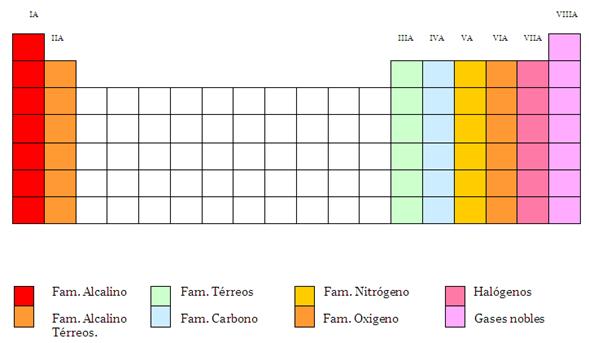 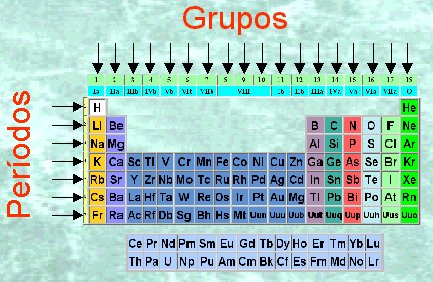 Clasificación de los Elementos QuímicosLos elementos químicos se clasifican en: Metales, no metales y metaloides o anfóteros.Propiedades de los ElementosA.    FísicasLos Metales: Presentan brillo metálico característico, son buenos conductores de la corriente eléctrica y del calor, se encuentran al estado sólido a excepción del Hg.Los No Metales: No tienen brillo y por lo general son transparentes, son malos conductores y pueden ser sólidos (carbono), líquidos (bromo) o gaseoso (oxígeno).B.     Químicas    Los Metales: Presentan pocos electrones de valencia y tienen la facilidad de perder electrones formando cationes.Los No Metales: Presentan muchos electrones de valencia y tienen la facilidad de ganar electrones formando aniones.Nota: Los Metaloides se ubican en el límite entre metales y no metales. Presentan un comportamiento intermedio entre metales y no metales influenciando para ello la temperatura.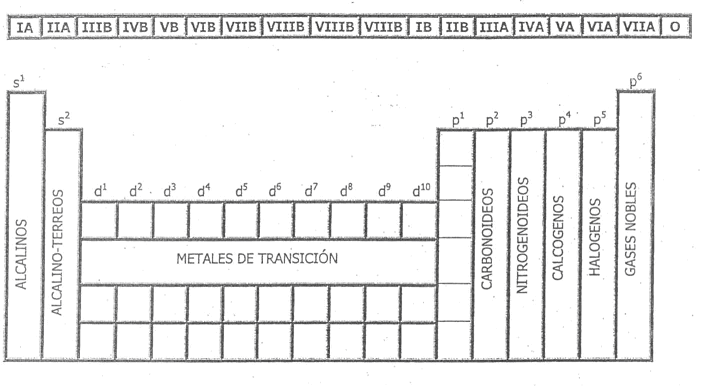 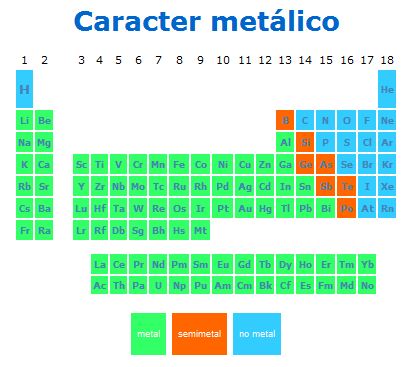 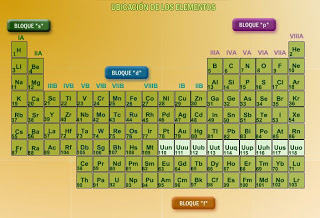 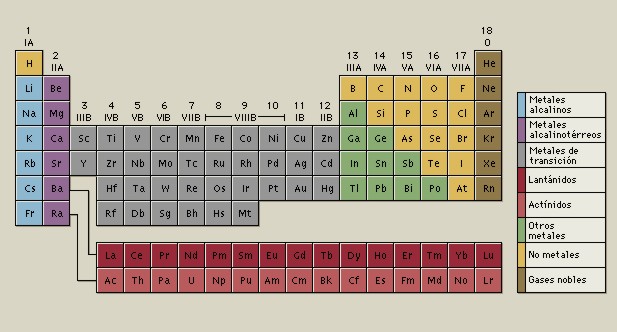 Ubicación de un Elemento en la Tabla PeriódicaSi al realizar la distribución termina en :                                                          “s” ó “p” es del grupo A                                                                 “d” es del grupo B                                                                 “f” es del grupo III BGrupo A: De los electrones de valencia.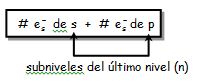 Ejemplo: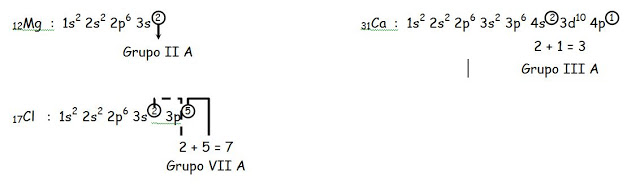 Grupo B : De los electrones de valencia.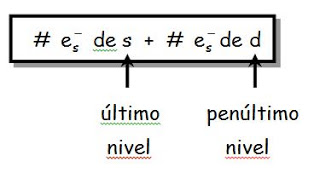 Ejemplo :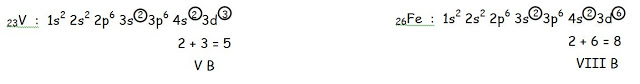 Nota:  ParaEjemplo: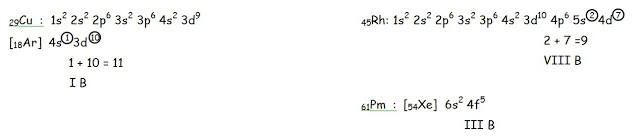 Grup 0Grup IGrup IGrup IIGrup IIGrup IIIGrup IIIGrup IVGrup IVGrup VGrup VGrup VIGrup VIGrup VIIGrup VIIGrup VIIIabababababababH 1H 1He 2Li 3Li 3Be 4Be 4B 5B 5C 6C 6N 7N 7O 8O 8F 9F 9Ne 10Na 11Na 11Mg 12Mg 12Al 13Al 13Si 14Si 14P 15P 15S 16S 16Cl 17Cl 17Ar 18K 19 Cu 29K 19 Cu 29Ca 20 Zn 30Ca 20 Zn 30Sc 21Ga 31Sc 21Ga 31Ti 22Ge 32Ti 22Ge 32V 23Ag 33V 23Ag 33Cr 24Se 34Cr 24Se 34Mn 25Br 35Mn 25Br 35Fe 26, Co 27, Ni 28 Kr 36Rb 37Ag 47Rb 37Ag 47Sr 38Cd 48Sr 38Cd 48Y 39In 49Y 39In 49Zr 40Sn 50Zr 40Sn 50Nb 41Sb 51Nb 41Sb 51Mo 42Te 52Mo 42Te 52-I 53-I 53Ru 44, Rh 45, Pd 46Xe 54Cs 55Au 79Cs 55Au 79Ba 56Hg 80Ba 56Hg 8057-71Tl 8157-71Tl 81Hf 72Pb 82Hf 72Pb 82Ta 73Bi 83Ta 73Bi 83W 74Po 84W 74Po 84Re 75-Re 75-Os 76, Ir 77, Pt 78VIII BVIII BVIII BI BII B89101112